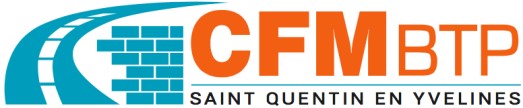 FICHE D’ENGAGEMENT DES ENTREPRISES 2022-2023ENTREPRISE : ___________________________________________________________________________ NOM du RESPONSABLE : ____________________________________________________________ FONCTION : ______________________________________________________________________________ ADRESSE : ______________________________________________________________________________ Maître d’apprentissage : __________________________________ Date de naissance : ________________CODE NAF ou APE _____________________________   N° de SIRET_______________________________ Nombre de salariés : ____________________________   Code IDCC ________________________________	  : ______________________________________  	: ________________________________________ Administratif @ : ______________________________ Maître Apprentissage @ _____________________________ L’entreprise s’engage à prendre sous Contrat d’Apprentissage  L’entreprise s’engage à prendre sous Contrat de Professionnalisation 	 Date de début de contrat : ________ /__________/ 2022.  Nom et Prénom du candidat : _________________________________________ dans la section suivante : Secteur du Bâtiment : CAP Etancheur du BTP                CAP Peintre Applicateur de Revêtement             CAP Couvreur CAP Maçon 	 CAP IMTB (Intervention en Maintenance Technique des Bâtiments) ancien CAP MBCBP Peinture                       BP Etancheur du BTP Bac Pro Technicien du Bâtiment : Organisation et Réalisation du Gros Œuvre (TBORGO)  BTS Enveloppe du Bâtiment                                       BTS Bâtiment    TITRE PRO VRD  TITRE PRO Peintre Façadier      TITRE PRO Couvreur Zingueur Secteur des Travaux Publics :  CAP Constructeur de Réseaux de Canalisations de travaux Publics CAP Constructeur de Routes et d’Aménagements UrbainsBac Pro Travaux Publics                                           BTS Travaux Publics         A :  	 	 	 	 	Le :  	 	 	 	Signature :